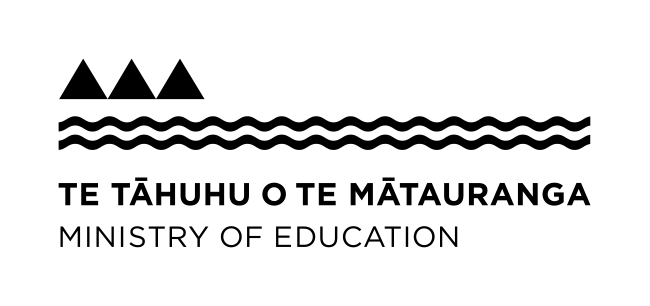 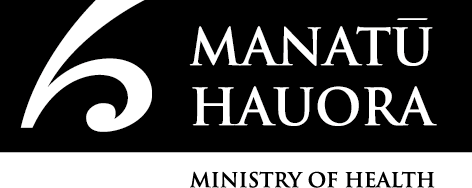 He kura wai māori anake tō mātou kuraTe Tikanga Whakaaronui ai mātou ki te hauora o ā mātou ākongaKo te wai huka tētahi o ngā tino kaikino e mate ai te Māori i te mate niho, otirā e tino momona ai, e mate huka Momo 2 ai te tamaiti.  Whakaaronui ai mātou ki ō rātou whakatutukitangaHe raruraru anō ō te inu wai huka.  E ai ki ngā rangahau, nā te huakore o te kai e huakore ai te whai mātauranga.Tō mātou manawanuiKa āta whakarite mātou kia mārama, kia rite ngā kōrero ki ngā mātua me ngā ākonga mō te hiranga o ngā whiringa hauora me te pānga o te wai huka mā te:whakaako tonu i ngā ākonga mō te hiranga o te whiringa inu hauora me ngā painga o te inu wai māoriwhakanui i te wai māori hei kōwhiringa pai i roto i ngā pānui kurawhakarite kia ū ngā kaimahi ki te whakatauira atu i te inu hauora.Waihoki ka whakarite mātou kia manaakitia tēnei āhuatanga mā:te kaha whakahau kia kaua e haria te wai huka e ngā ākonga ki te kurate tuku ko te wai māori (me te miraka hinu iti) anake hei kōwhiringa inu mā ngā ākongate whakaae kia whai wai māori ngā ākonga i ngā wā akote kore piri o te kura ki ngā kaupapa whakanui wai hukate āta whakarite kia kaua e whai wāhi te wai huka i ngā kōwhiringa kai o te kurate āta whakarite kia inu wai māori anake ngā kapa tākaro o te kura hei whakawai i a rātoute kore hoko wai huka hei hoa hoko mō ngā kaupapa tunu tōtiti, hui taurima, hui whakanui rānei o te kura.